Record Retention and Disposal Schedule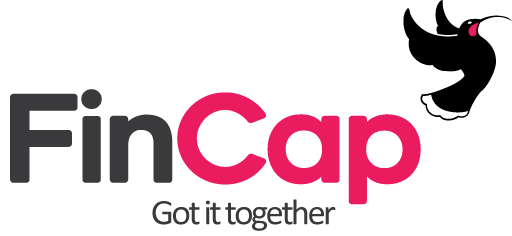 IntroductionThis Record Retention and Disposal Schedule sets the expectation by FinCap, as the provider of Client Voices, for how records in Client Voices should be kept and deleted. Your agency may already have a Record Retention and Disposal Schedule or similar policy to control the retention and disposal of sensitive information. If that is the case, follow your agency’s policies and guidance.This schedule was created in accordance with Information Privacy Principle 9 of the Privacy Act 2020.General guidanceRecord examples given in this schedule are only representative of records types. They are not an exhaustive list and should not be used as such. Organisations should compile their own list of example records that are covered by the various record classes.If you’re not sure of whether you have no legal use for a record, contact your Privacy Officer, or consult the Office of the Privacy Commissioner. The onus is on each agency to establish their specific legal obligations for record retention relating to their particular function.Class numberClass nameExamples may include but are not limited toExcludesMinimum retention period by agenciesDisposal Action1Staff recordsRecords of staff who have left your employmentStaff records of volunteers not expected to returnRecords of staff on extended leaveRetain until staff member has ceased employmentDeactivate2Client recordsIncludes: First name, Last name, Date of birth, Iwi, Referral point, Phone number, Mobile phone number, Email address, Gender, Address, Dependent children under,Client numberRecords of clients you have not seen for a long time, and have no legal use forRecords which fall outside the date range of any of your current reporting obligationsRecords you still need for reporting obligationsRetain only until you have no legal use forDelete3Client CasesIncludes: Case details, Sessions (budgets, debt schedules)Records of clients you have not seen for a long time, and have no legal use forRecords which fall outside the date range of any of your current reporting obligationsRecords you still need for reporting obligationsRetain only until you have no legal use forDelete4Community EducationCourse records you have no legal use forCourse records which fall outside the date range of any of your current reporting obligationsRecords you still need for reporting obligationsRetain only until you have no legal use forDelete5AppointmentsIncludes: Appointments, No ShowsAppointment records you have no legal use forCourse records which fall outside the date range of any of your current reporting obligationsRecords you still need for reporting obligationsRetain only until you have no legal use forDelete6Files uploadedFiles uploaded for cases that are now closedRetain only file you need to support the client during their case.Delete7NotesNotes with sensitive information about the clientNotes for client records you have no legal use forConsolidated notes without specific details that may be useful for a possible future caseRetain only until you have no legal use forDelete